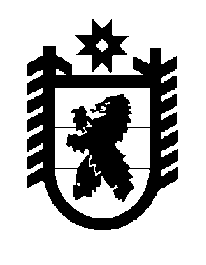 Российская Федерация Республика Карелия    ПРАВИТЕЛЬСТВО РЕСПУБЛИКИ КАРЕЛИЯПОСТАНОВЛЕНИЕот  17 марта 2016 года № 99-Пг. Петрозаводск Об осуществлении бюджетных инвестицийВ целях реализации Региональной адресной программы по переселению граждан из аварийного жилищного фонда на 2014-2017 годы, утвержденной постановлением Правительства Республики Карелия от 23 апреля 2014 года № 129-П, обеспечения выполнения обязательств по Дополнительному соглашению от 28  апреля 2015 года № 13 к Договору от 18 июля 2008 года 
№ 41-ЗС о долевом финансировании региональных адресных программ по проведению капитального ремонта многоквартирных домов и (или) переселению граждан из аварийного жилищного фонда, достижения целевых показателей реализации в период 2014-2017 годов региональных адресных программ по переселению граждан из аварийного жилищного фонда, признанного таковым по состоянию на 1 января ., утвержденных распоряжением Правительства Российской Федерации от 26 сентября 
2013 года № 1743-р, в соответствии с Правилами принятия решений о заключении государственных контрактов на поставку товаров, выполнение работ, оказание услуг для обеспечения нужд Республики Карелия на срок, превышающий срок действия утвержденных лимитов бюджетных обязательств, утвержденными постановлением Правительства Республики Карелия от 1 июля 2014 года № 208-П,  и Порядком принятия решений о подготовке и реализации бюджетных инвестиций в объекты государственной собственности Республики Карелия, утвержденным постановлением Правительства Республики Карелия от 2 марта 2016 года № 83-П, Правительство Республики Карелия п о с т а н о в л я е т:1. Осуществить в 2016-2017 годах бюджетные инвестиции в форме капитальных вложений, финансовое обеспечение которых осуществляется за счет средств государственной корпорации – Фонда содействия реформированию жилищно-коммунального хозяйства, бюджета Республики Карелия и бюджетов муниципальных образований, в объекты государственной собственности  Республики Карелия согласно приложению (далее – объекты). 2. Срок ввода объектов в эксплуатацию – IV квартал 2016 года.3. Определить главным распорядителем средств бюджета Республики Карелия Министерство строительства, жилищно-коммунального хозяйства и энергетики Республики Карелия.4. Определить государственным заказчиком (застройщиком) казенное учреждение Республики Карелия «Управление капитального строительства Республики Карелия».           Глава Республики  Карелия                       			      	        А.П. Худилайнен